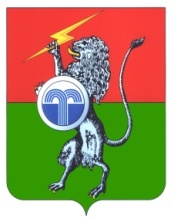 О внесении изменений в постановление администрации муниципального образования Юго-восточное Суворовского района № 52 от 20.02.2023 «Об утверждении административного регламента по предоставлению муниципальной услуги «Перевод жилого помещения в нежилое и нежилого помещения в жилое помещение»В соответствии с Федеральным законом от 06.10.2003 № 131-ФЗ «Об общих принципах организации местного самоуправления в Российской Федерации», Федеральным законом от 27.07.2010 № 210-ФЗ «Об организации предоставления государственных и муниципальных услуг», на основании статьи 38 Устава муниципального образования Юго-Восточное Суворовского района администрация муниципального образования Юго-Восточное Суворовского района ПОСТАНОВЛЯЕТ: Внести в постановление администрации муниципального образования Юго-Восточное Суворовского района № 52 от 20.02.2023 «Об утверждении административного регламента по предоставлению муниципальной услуги «Перевод жилого помещения в нежилое и нежилого помещения в жилое помещение» следующие изменения:Пункт 29 изложить в следующей редакции:«Основаниями для отказа в предоставлении муниципальной услуги являются:1) поступления в орган, осуществляющий перевод помещений, ответа органа государственной власти, органа местного самоуправления либо подведомственной органу государственной власти или органу местного самоуправления организации на межведомственный запрос, свидетельствующего об отсутствии документа и (или)информации, необходимых для перевода жилого помещения в нежилое помещение или нежилого помещения в жилое помещение, если соответствующий документ не представлен заявителем по собственной инициативе;2) несоблюдения условий перевода помещения, а именно в случае, если доступ переводимому помещению невозможен без использования помещений, обеспечивающих доступ к жилым помещениям, или отсутствует  техническая возможность оборудовать такой доступ к данному помещению, если переводимое помещение является частью жилого помещения либо используется собственником данного помещения или иным гражданином в качестве места постоянного проживания, а также если право собственности на переводимое помещение обременено правами каких-либо лиц. В помещение после его перевода из жилого помещения в нежилое помещение должна быть исключена возможность доступа с использованием помещений, обеспечивающих доступ к жилым помещениям;3) перевод квартиры в многоквартирном доме в нежилое помещение допускается только в случаях, если такая квартира расположена на первом этаже указанного дома или выше первого этажа, но помещения, расположенные непосредственно под квартирой, переводимой в нежилое помещение, не являются жилыми;4) перевод жилого помещения в наемном доме социального использования в нежилое помещение не допускается;5) перевод жилого помещения в нежилое помещение в целях осуществления религиозной деятельности не допускается;6) перевод нежилого помещения в жилое помещение не допускается, если такое помещение не отвечает установленным требованиям или отсутствует возможность обеспечить соответствие такого помещения установленным требованиям либо если право собственности на такое помещение обременено правами каких-либо лиц;7) несоответствия проекта переустройства и (или) перепланировки помещения в многоквартирном доме требованиям законодательства.»Настоящее постановление опубликовать в газете «Вестник» администрации МО Суворовского района и разместить на сайте МО Юго-Восточное Суворовского района по адресу (https://yugovostochnoe.tulobl.ru).Постановление вступает в силу со дня его официального опубликования.АДМИНИСТРАЦИЯМУНИЦИПАЛЬНОГО ОБРАЗОВАНИЯАДМИНИСТРАЦИЯМУНИЦИПАЛЬНОГО ОБРАЗОВАНИЯЮГО-ВОСТОЧНОЕ СУВОРОВСКОГО РАЙОНАЮГО-ВОСТОЧНОЕ СУВОРОВСКОГО РАЙОНАПОСТАНОВЛЕНИЕПОСТАНОВЛЕНИЕот 22 марта 2023 г.№ 25Глава администрациимуниципального образованияЮго-Восточное СуворовскогорайонаО.А. Грибкова